家蚕基因组生物学国家重点实验室（西南大学）2017学术夏令营通知为了进一步培养本科学生的科学兴趣，继续让更多学生了解祖国博大精深的蚕丝文化，并为广大优秀大学生提供一个亲身体验实验室浓厚科研氛围和优良人文环境的交流平台，现拟面向全国大学本科三年级学生，举办2017年“学术夏令营”活动。夏令营定于2017年7月16日-7月23日举行，现将活动的相关内容通知如下：一、报到时间：2017年7月16日全天二、报到地点：西南大学蚕学宫306办公室（路线图请参见附件三）三、开营时间：2017年7月17日-7月23日，7月24日返程四、参营学员：详见附件一五、活动内容：详见附件二六、差旅食宿为学员免费提供活动期间的住宿以及往返重庆的硬座火车票费用（需出示车票报销、票证合一）。注：非硬座火车票均按火车硬座价格报销；对重庆本地院校学员不提供差旅费报销。七、注意事项：1、请务必携带本人身份证、学生证报到；2、请携带至少300元现金作为日常用度；3、本次活动将免费提供住宿，部分用餐及各项活动费用4、入住宾馆，请自行携带洗漱用具及更换衣服，并于7月25日12:00前退房；5、请提前购买返程票6、女学员请携带搭配文化衫的裤装或裙装八、联系人：陈老师、文老师： 023-68251683                                            家蚕基因组生物学国家重点实验室                                                   2017年6月27日附件1学员名单附件2 附件3交通指引蚕学宫地址重庆市北碚区天生路2号西南大学，请于西南大学南门（即二号门）进入，直走约200m，右前方转弯处即是。蚕学宫电话：023-68251683（行政办公室），68251995（保安）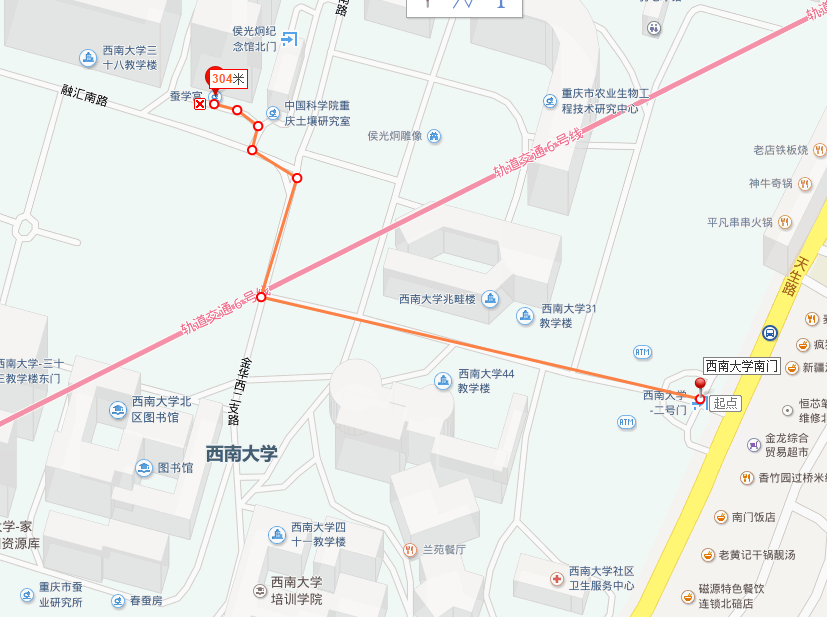 路线一：从重庆北站南广场（龙头寺火车站）至西南大学：方式一：从重庆北站南广场乘坐558路大巴（起点06:00-19:00，终点06:30-20:00）至“西南大学南门”站下，票价10元，车程约1h；方式二：步行至轻轨站（开班时间6:30-22:30,9：30后不再往鱼洞方向发车），乘坐轻轨3号线至“红旗河沟”站下，转至六号线北碚方向，“天生站”下，票价7元，车程1.5h。方式三：打的至北碚西南大学二号门，费用约80元左右，日夜有所区别路线二：从重庆北站北广场（动车站）至西南大学：方式一：从重庆北站北广场乘坐532路大巴（起点06:30-19:20，终点07:00-20:30至“西南大学南门”站下，票价10元，车程约1h；方式二：步行至轻轨站（开班时间6:30-22:30,9：30后不再往鱼洞方向发车），乘坐轻轨3号线至“红旗河沟”站下，转至六号线北碚方向，“天生站”下，票价7元，车程1.5h。方式三：打的至北碚西南大学二号门，费用约80元左右，日夜有所区别路线三：重庆火车站（菜园坝）至西南大学：方式一：乘坐皇冠大扶梯，转至两路口轻轨站，乘坐轻轨三号线至“红旗河沟”站，转北碚六号线至“天生站”下，车程1.5h；方式二：无直接大巴，需转车，可乘车至陈家坪公家枢纽站，换乘536大巴至西南大学二号门，此方式较复杂，不建议初次到重庆的同学选择；方式三：打的至北碚西南大学二号门，费用约80元左右，日夜有所区别。路线四：从重庆江北国际机场至西南大学：方式一：航站楼内步行至机场客运换乘中心，乘坐至北碚的机场大巴（开班时间6:30-18:30），至西南大学二号门站下，票价10元，车程约1h；方式二：步行至轻轨江北机场站，乘坐轨道3号线鱼洞方向至红旗河沟站下，换乘轨道六号线北碚方向至天生站下，车程约2h；方式三：打的至北碚西南大学二号门，费用约100元左右，日夜有所区别。姓名学校性别年级及专业顾偌铖华南农大男蚕学14级吴朋飞华南农大男蚕学14级陈宇培山东农大男蚕学14级罗希山东农大男蚕学14级张宇靖山东农大男蚕学14级杨云天 西北农科男动科14级魏泽坤东北农大男动物医学14级刘莲四川农大女生物科学14级李妍瑾山西农大女植物保护14级孙熙江苏科技大学男生物技术14级刘宇佳江苏科技大学女生物技术14级高强西北民族男生物技术14级刘景坤河南农业大学女生物工程14级李昌红华北理工大学女生物技术14级李圆圆华南农大女应化15级彭柏寓清华大学男车辆工程15级谭小芳湖南农大女生物技术14级张昊皖南医学院男医学影像学13级罗仕涛重庆医科大学男生物信息14级何映西华师范大学男生物科学14级林桐司骐云南师范大学女应用生物14级高涛涛西北师范大学女生物14级杜晓辉郑州师范女生物科学14级李媛宏海南师范大学女生物技术14级吴宇婷北方民族大学女生物科学14级何雪川南通大学男生物科学14级古少波西北民族男生物技术14级熊梅西北民族女生物工程14级薛乐乐江西农业大学女生物技术14级刘巧四川师范大学女生物科学14级张凤琼西华师范大学女生物科学14级衡婧雅吉林农业科技学院女应用生物14级李唐欣西南大学女生物技术14级2017学术夏令营课程表2017学术夏令营课程表2017学术夏令营课程表2017学术夏令营课程表2017学术夏令营课程表日期时间课  程负责人备注7.168:30-11:3014:30-17:30报  到文凯丽蚕学宫3067.1619:00-21:30班  会陈玉琳、文凯丽蚕学宫3077.179:00-10:00开营仪式报告厅7.1710:00-10:20合  影7.1710：30-12:00实验室实地参观各楼层老师7.1715:00-16:00专家大讲堂蚕学宫3077.1716:00-17:30优秀研究生成长与成才经验交流优秀研究生代表3077.1719:00-21:00蚕桑文化介绍讲座陈玉琳蚕学宫3077.189:00-10:20家蚕遗传资源及实验生物系统研究科技大楼F4报告厅7.1810:30-12:00家蚕基因组和功能基因组学蚕学宫3077.1814:30-15:20桑树功能基因组与资源利用蚕学宫3077.1815:30-16:30昆虫干细胞与细胞生物学蚕学宫3077.1816:30-17:20蚕桑病原微生物及微生物资源利用科技大楼F4报告厅7.1818:30-20:00座谈交流讲座蚕学宫3077.1820:00-21:30座谈交流讲座蚕学宫3077.199:00-12:00西南大学参观游览沈文华、文凯丽7.1914:30-18:00分子生物学基础实验各单元自行安排7.1919:30-21:30座谈交流讲座科技大楼F4报告厅7.209:00-18:00分子生物学基础实验各单元自行安排7.2019:30-21:30座谈交流讲座科技大楼F4报告厅7.219:00-18:00分子生物学基础实验各单元自行安排7.2119:30-20:30座谈交流讲座蚕学宫3077.22全天重庆红色革命圣地及历史文化名胜参观陈玉琳、文凯丽7.23上午营员考核7.23     下午学术夏令营结营仪式及总结大会陈玉琳、文凯丽